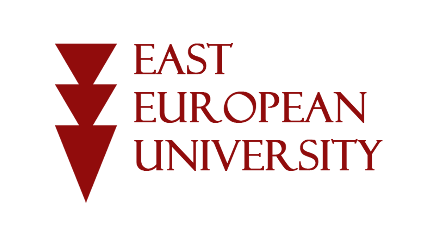 სამოტივაციო წერილი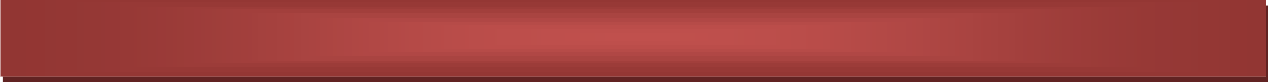 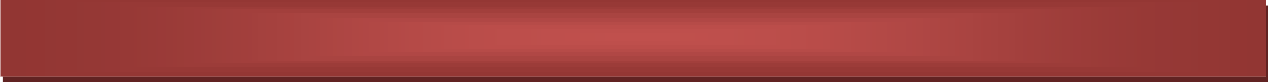 სამოტივაციო წერილში წარმოადგინეთ მსჯელობა შემდეგ საკითხებზემასწავლებლის მომზადების პროგრამისა და უნივერსიტეტის არჩევის მიზანი, მოტივაციათქვენი პროფესიული ინტერესებითვისებები, უნარ–ჩვევები, რომლებიც დაგეხმარებათ პროგრამის წარმატებით დაძლევაში მოლოდინები პროგრამაზე სწავლის პერიდოში და პროგრამის დასრულების შემდგომი სამომავლო გეგმები (როგორ გამოიყენებთ ამ ცოდნას/გამოცდილებას პროგრამის დასრულების შემდეგ?)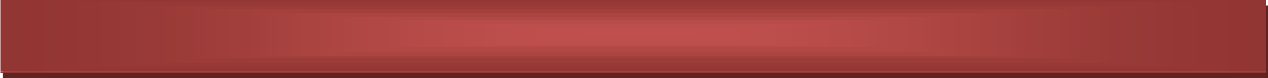 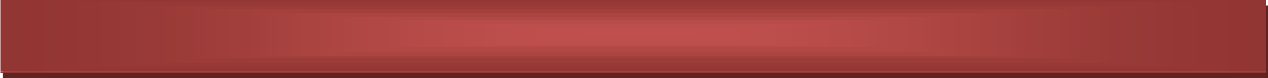 სამოტივაციო წერილის მოცულობა უნდა იყოს დაახლოებით 200-250 სიტყვა. ფორმატი – A4, შრიფტის ზომა – 11, წერილს აუცილებლად უნდა მიეთითოს: სახელი, გვარი, პირადი ნომერი, საკონტაქტო ინფორმაციაგისურვებთ წარმატებებს!